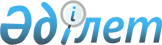 О проекте решения Межгосударственного Совета ЕврАзЭС (Высшего органа Таможенного союза) на уровне глав правительств "О вступлении в силу Соглашения о единых принципах и правилах технического регулирования в Республике Беларусь, Республике Казахстан и Российской Федерации от 18 ноября 2010 года"
					
			Утративший силу
			
			
		
					Решение Комиссии таможенного союза от 7 апреля 2011 года № 601. Утратило силу решением Коллегии Евразийской экономической комиссии от 20 ноября 2018 года № 186.
      Сноска. Утратило силу решением Коллегии Евразийской экономической комиссии от 20.11.2018 № 186 (вступает в силу по истечении 30 календарных дней с даты его официального опубликования).
      Комиссия Таможенного союза решила:
      1. Одобрить проект решения Межгосударственного Совета ЕврАзЭС (Высшего органа Таможенного союза) на уровне глав правительств "О вступлении в силу Соглашения о единых принципах и правилах технического регулирования в Республике Беларусь, Республике Казахстан и Российской Федерации от 18 ноября 2010 года" (прилагается).
      2. Внести проект решения, указанный в пункте 1 настоящего Решения, для рассмотрения на очередное заседание Межгоссовета ЕврАзЭС (Высшего органа Таможенного союза) на уровне глав правительств.
      3. Просить российскую Сторону ускорить проведение внутригосударственных процедур, необходимых для вступления в силу Соглашения о единых принципах и правилах технического регулирования в Республике Беларусь, Республике Казахстан и Российской Федерации от 18 ноября 2010 года.
      Члены Комиссии Таможенного союза: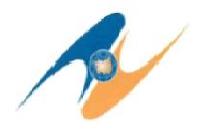  ЕВРАЗИЙСКОЕ ЭКОНОМИЧЕСКОЕ СООБЩЕСТВО
МЕЖГОСУДАРСТВЕННЫЙ СОВЕТ ВЫСШИЙ ОРГАН ТАМОЖЕННОГО СОЮЗА
      ___________________________________________________________
      Проект РЕШЕНИЕ
      19 мая 2011 г.                    №                    г. Минск О вступлении в силу Соглашения о единых принципах и правилах
технического регулирования в Республике Беларусь, Республике
Казахстан и Российской Федерации от 18 ноября 2010 года
      Межгосударственный Совет Евразийского экономического сообщества (Высший орган Таможенного союза) на уровне глав правительств решил:
      1. В соответствии с Протоколом о порядке вступления в силу международных договоров, направленных на формирование договорно-правовой базы Таможенного союза, выхода из них и присоединения к ним от 6 октября 2007 года считать вступившим в силу Соглашение о единых принципах и правилах технического регулирования в Республике Беларусь, Республике Казахстан и Российской Федерации от 18 ноября 2010 года.
      2. Правительствам Республики Беларусь, Республики Казахстан и Российской Федерации обеспечить:
      - опубликование настоящего Решения в официальных изданиях в соответствии с национальным законодательством;
      - приведение национальных законодательств в соответствие с Соглашением, указанным в пункте 1 настоящего Решения.
      Члены Межгосударственного Совета:
					© 2012. РГП на ПХВ «Институт законодательства и правовой информации Республики Казахстан» Министерства юстиции Республики Казахстан
				
От Республики
Беларусь
От Республики
Казахстан
От Российской
Федерации
С. Румас
У. Шукеев
И. ШуваловПриложение
к Решению Комиссии
Таможенного союза
от 7 апреля 2011 г. № 601
От
Республики
Беларусь
От
Республики
Казахстан
От
Российской
Федерации